В соответствии с Федеральным законом от 06.10.2003 № 131-ФЗ «Об общих принципах организации местного самоуправления в Российской Федерации», руководствуясь Уставом муниципального района Богатовский, Собрание представителей муниципального района Богатовский решило:1. Утвердить Порядок проведения конкурса на замещение должности главы администрации муниципального района Богатовский согласно  приложению 1 к настоящему решению.2. Опубликовать настоящее решение в газете «Красное знамя».3. Настоящее решение вступает в силу со дня  избрания высшего выборного должностного лица муниципального района Богатовский Собранием представителей муниципального района Богатовский  из своего состава.Председатель Собрания представителей муниципального района Богатовский                     	              А.В.НемальцевПавлова 88466621565Приложение 1к решению Собрания представителей муниципального района Богатовский от  «24» сентября 2013  №35Порядок проведения конкурса на замещение должности главыадминистрации муниципального района БогатовскийГлава 1. ОБЩИЕ ПОЛОЖЕНИЯСтатья 11.Настоящий Порядок разработан в соответствии со статьей 37 Федерального закона от 06.10.2003 № 131-ФЗ «Об общих принципах организации местного самоуправления в Российской Федерации», Федеральным законом от 02.03.2007 № 25-ФЗ «О муниципальной службе в Российской Федерации», Законом Самарской области от 09.10.2007 № 96-ГД «О муниципальной службе в Самарской области», Уставом муниципального района Богатовский.2. Порядок определяет условия и порядок проведения конкурса на замещение должности главы администрации муниципального района Богатовский (далее - глава администрации).3. Основной целью конкурса на замещение должности главы администрации (далее - конкурс) является отбор на альтернативной основе кандидатов, наиболее подготовленных для замещения должности главы администрации из числа претендентов, представивших документы для участия в конкурсе, на основании их способностей, профессиональной подготовки, стажа и опыта работы, а также иных качеств, выявленных в результате проведения конкурса.Глава 2. ПОРЯДОК ФОРМИРОВАНИЯ, СОСТАВИ ПОЛНОМОЧИЯ КОНКУРСНОЙ КОМИССИИСтатья 21. В целях проведения конкурса Собранием представителей муниципального района Богатовский (далее - Собрание) не позднее чем в тридцатидневный срок со дня первого заседания Собрания  образуется конкурсная комиссия.В случае досрочного прекращения полномочий главы администрации Собранием образуется конкурсная комиссия в тридцатидневный срок со дня принятия решения Собрания о прекращении полномочий главы администрации.2. Конкурсная комиссия состоит из 9 человек.3. При формировании конкурсной комиссии одна треть членов конкурсной комиссии назначается Самарской Губернской Думой по представлению Губернатора Самарской области.4. Две трети ее членов утверждаются Собранием, путем голосования.5. Кандидатуры в состав конкурсной комиссии могут быть предложены председателем Собрания, депутатами, а также путем самовыдвижения.6. По каждой кандидатуре, представленной в состав конкурсной комиссии, проводится голосование.7. Решение об утверждении члена конкурсной комиссии считается принятым, если за него проголосовало более половины от установленного числа депутатов Собрания.8. Деятельность конкурсной комиссии осуществляется на коллегиальной основе.9. Члены конкурсной комиссии избирают из своего состава председателя и секретаря простым большинством голосов от списочного состава.10. Заседание конкурсной комиссии считается правомочным, если на нем присутствует не менее двух третей от общего числа членов конкурсной комиссии.11. На основании представленных документов конкурсная комиссия принимает решение о допуске гражданина к участию в конкурсе либо об отказе.Статья 3Конкурсная комиссия:1) организует прием документов от кандидатов на должность главы администрации;2) изготавливает и хранит у себя копии представленных документов;3) ведет регистрацию и учет лиц, подавших документы для участия в конкурсе;4) определяет соответствие представленных документов требованиям настоящего Порядка;5) осуществляет проверку достоверности сведений, представляемых кандидатам о себе;6) рассматривает обращения граждан, связанные с подготовкой и проведением конкурса, принимает по ним решения;7) принимает решение о допуске кандидатов к участию в конкурсе;8) организует проведения и проводит конкурс;9) определяет порядок выступления кандидатов на заседании конкурсной комиссии;10) вносит в Собрание предложения, связанные с организацией и проведением конкурса;11) представляет кандидата по результатам конкурса для назначения на должность главы администрации;12) передает в Собрание  для хранения поступившие заявления с прилагаемыми к ним копиями документов, а также все материалы и документы, связанные с работой конкурсной комиссии по принятию и изучению документов, представленных на конкурс, проведения конкурса;13) исполняет иные функции и полномочия в соответствии с настоящим Порядком.Статья 41. Председатель конкурсной комиссии:назначает и проводит заседания комиссии;руководит работой комиссии;подписывает протоколы заседаний, решения и другие документы комиссии;контролирует исполнение решений комиссии;определяет работу комиссии.2.Секретарь конкурсной комиссии:осуществляет организационное обеспечение деятельности комиссии;информирует членов конкурсной комиссии о проведении заседаний комиссии;ведет протокол комиссии;принимает и проводит проверку представленных гражданами - кандидатами на замещение должности главы администрации документов в соответствии с частью 3 статьи 5 настоящего Порядка;регистрирует заявления кандидатов в специальном журнале с присвоением порядкового регистрационного номера. В журнале отражаются – фамилия, имя отчество кандидата, дата подачи заявления, наличие либо отсутствие документов, предусмотренных часть 3 статьи 6 настоящего Порядка, подпись лица принявшего документы. После принятия документов, кандидату выдается расписка с описью принятых документов;возвращает кандидатам подлинники представленных документов в день их представления, а копии документов подшивает в дела о кандидатах;запрашивает в соответствующих органах и организациях сведения о кандидатах;уведомляет кандидатов о проведении заседания конкурсной комиссии за 7 дней до заседания;подписывает протокол комиссии.Глава 3. ПОРЯДОК ОРГАНИЗАЦИИ И ПРОВЕДЕНИЯ КОНКУРСАСтатья 51. Конкурс объявляется по решению Собрания.2. Условия конкурса, сведения о дате, времени и месте его проведения, проект контракта, заключаемого с главой администрации, публикуются не позднее 20 календарных дней до дня проведения конкурса в официальных средствах массовой информации и размещаются на официальном сайте органов местного самоуправления муниципального района Богатовский в сети Интернет.3. Конкурс проводится в два этапа.4. Решение об объявлении конкурса принимается в случаях:1) истечения срока полномочий главы администрации;2) досрочного прекращения полномочий главы администрации;3) повторного проведения конкурса;4) в иных случаях, установленных Федеральным законом от 6 октября 2003 года № 131-ФЗ «Об общих принципах организации местного самоуправления в Российской Федерации».Статья 61. Первый этап включает в себя опубликование объявления о проведении конкурса и приеме документов, принятие решения о допуске гражданина к участию в конкурсе.2. Проект контракта, заключаемого с главой администрации, установлен в приложении № 1 к настоящему Порядку.3. Для участия в конкурсе гражданин представляет документы в конкурсную комиссию в соответствии с частью 3 статьи 16 Федерального закона от 02.03.2007 № 25-ФЗ «О муниципальной службе в Российской Федерации» в течение 20 календарных дней со дня опубликования объявления о проведении конкурса.4. Несвоевременное представление документов, представление их в неполном объеме или с нарушением правил оформления являются основанием для отказа гражданину в допуске к участию в конкурсе.5. Гражданин не допускается к участию в конкурсе в связи с его несоответствием требованиям, предъявляемым к кандидатам на должность главы администрации. Решение конкурсной комиссии об отказе в допуске к участию в конкурсе может быть обжаловано гражданином в установленном законом порядке.Статья 71. На втором этапе конкурса проводятся обсуждение и конкурсный отбор кандидатов на заседаниях конкурсной комиссии в течение 10 календарных дней со дня окончания срока подачи заявлений.2. Конкурсный отбор заключается в оценке профессионального уровня кандидатов на замещение должности главы администрации, их соответствия требованиям к данной должности.3. При проведении конкурса конкурсная комиссия оценивает кандидатов на основании представленных ими документов об образовании, прохождении гражданской государственной и (или) муниципальной службы, осуществлении другой трудовой (служебной) деятельности и индивидуального собеседования.Статья 81. Неявка кандидата на заседание комиссии считается отказом от участия в конкурсе.2. После проведения собеседований с кандидатами на замещение должности главы администрации проводится открытое голосование по каждой кандидатуре, в отсутствии кандидата.3. Конкурсная комиссия по результатам конкурсного отбора представляет Собранию не менее одного    кандидата   на должность главы администрации.4. Если в результате проведения конкурса не были выявлены кандидаты, отвечающие требованиям к должности главы администрации, Собрание, заслушав информацию председателя конкурсной комиссии, принимает решение о проведении повторного конкурса.Глава 4. ПОРЯДОК ПРИНЯТИЯ РЕШЕНИЯ КОМИССИЕЙСтатья 91. Решения конкурсной комиссии принимаются простым большинством голосов присутствующих членов конкурсной комиссии.2. При равенстве голосов голос председателя конкурсной комиссии является решающим.3. На заседании конкурсной комиссии ведется протокол, в котором отражаются принятые конкурсной комиссией решения. Форма протокола конкурсной комиссии установлена в приложении № 2 к настоящему Порядку.4. Решения комиссии оглашаются участникам конкурса. Протокол комиссии с итогами конкурса Приложение №2 к настоящему Порядку  направляется в Собрание  в трехдневный срок.5. Конкурсная комиссия сообщает гражданам, участвовавшим в конкурсе, о результатах конкурса в письменной форме в течение 10 дней со дня завершения конкурса.6. Решение конкурсной комиссии может быть обжаловано в установленном порядке.Глава 5. НАЗНАЧЕНИЕ НА ДОЛЖНОСТЬ ГЛАВЫ АДМИНИСТРАЦИИ	Статья 101. Результаты конкурса и информация о кандидатах представляются на заседании Собрания председателем конкурсной комиссии.2. По кандидатам, представленным на должность главы администрации, проводится  голосование.3. Кандидат, за которого проголосовало более половины от установленного числа депутатов Собрания, назначается на должность главы администрации.4. В случае если ни один из кандидатов не набрал необходимого количества голосов, проводится повторное голосование по двум кандидатам, набравшим наибольшее количество голосов.5. Если в результате голосования не было принято решение о назначении кандидата на должность главы администрации, Собрание принимает решение о проведении повторного конкурса.6. Назначение главы администрации оформляется решением Собрания.7. Решение Собрания о назначении главы администрации подлежит опубликованию в официальных средствах массовой информации.8. Документы конкурсной комиссии хранятся в Собрании.Приложение № 1к Порядку проведения конкурса на замещениедолжности главы администрациимуниципального района Богатовский ПРОЕКТ КОНТРАКТА,ЗАКЛЮЧАЕМОГО С ГЛАВОЙ АДМИНИСТРАЦИИМУНИЦИПАЛЬНОГО РАЙОНА БОГАТОВСКИЙ муниципальный район  Богатовский                                                                     «____»____________20___г.Представитель нанимателя в лице председателя Собрания представителей муниципального района Богатовский  _______________________________________________________________________________________,(Ф. И. О. председателя Собрания представителей муниципального района Богатовский)действующего на основании Устава муниципального района Богатовский ______________________________________________________________________________________________________________________________________________________________________________,(реквизиты  и  государственный  регистрационный номер устава муниципального образования)с одной стороны, именуемый в дальнейшем «Представитель нанимателя», и гражданин Российской Федерации ____________________________________________________________________________________________________________________________________________________________________,(Ф. И. О. лица, назначаемого на должность главы местной администрации по контракту)именуемый в дальнейшем «Муниципальный служащий», с другой стороны, заключили настоящий контракт о нижеследующем:1. Общие положения    1.1. Настоящий контракт регулирует отношения между Представителем нанимателя и Муниципальным служащим, связанные с исполнением последним обязанностей главы администрации муниципального района Богатовский.   1.2. Муниципальный служащий назначается на должность главы администрации по результатам конкурса на основании решения Собрания представителей муниципального района Богатовский _____________________________________________________________________________________________________________________________________________________________________________________________________________________________________________________________________(реквизиты решения Собрания представителей муниципального района Богатовский  о назначении гражданина РоссийскойФедерации на должность главы администрации муниципального района Богатовский)с окладом ___________________рублей в месяц.  1.3. Муниципальный служащий назначается на должность главы администрации по контракту, заключаемому по результатам конкурса на замещение указанной должности на срок полномочий Собрания представителей муниципального района Богатовский, но не менее чем на два года.    1.4. Муниципальный служащий обязан приступить к работе с «___»______________ 20____ года.    1.5. В реестре должностей муниципальной службы в Самарской области должность, замещаемая Муниципальным служащим, отнесена к высшей группе должностей муниципальной службы в Самарской области категории «руководители».2. Права и обязанности Муниципального служащего2.1. Муниципальный служащий имеет права, предусмотренные частью 1 статьи 11 Федерального закона «О муниципальной службе в Российской Федерации», Федеральным законом «Об общих принципах организации местного самоуправления в Российской Федерации», статьей 1 Закона Самарской области «О типовой форме контракта с лицом, назначаемым на должность главы местной администрации по контракту, и условиях контракта с лицом, назначаемым на указанную должность, в части осуществления отдельных государственных полномочий Российской Федерации и Самарской области, переданных органам местного самоуправления муниципальных образований на территории Самарской области» (далее - Закон Самарской области), иными нормативными правовыми актами о муниципальной службе.2.2. Муниципальный служащий обязан исполнять обязанности муниципального служащего, предусмотренные статьей 12 Федерального закона «О муниципальной службе в Российской Федерации», Федеральным законом «Об общих принципах организации местного самоуправления в Российской Федерации»,  статьей 1 Закона Самарской области,   иными нормативными правовыми  актами  о  муниципальной службе.2.3. Муниципальный служащий самостоятельно решает все вопросы, отнесенные законодательством Российской Федерации и законодательством Самарской области, муниципальными правовыми актами к его компетенции.3. Права и обязанности Представителя нанимателя3.1. Представитель нанимателя имеет право:требовать от Муниципального служащего исполнения должностных обязанностей, возложенных на него настоящим контрактом, действующим законодательством, а также соблюдения внутреннего распорядка и локальных муниципальных правовых актов;поощрять Муниципального служащего за добросовестное и эффективное исполнение должностных обязанностей;применять к Муниципальному служащему дисциплинарные взыскания за совершение им дисциплинарного проступка;обращаться с заявлением в судебные органы о расторжении контракта с Муниципальным служащим в связи с нарушением условий контракта в части, касающейся решения вопросов местного значения;реализовывать иные права, предусмотренные Федеральным законом «О муниципальной службе в Российской Федерации» и иными нормативными правовыми актами о муниципальной службе.3.2. Представитель нанимателя обязан:предоставлять Муниципальному служащему работу в соответствии с условиями настоящего контракта;обеспечить Муниципальному служащему организационно-технические условия, необходимые для исполнения должностных обязанностей;обеспечить предоставление Муниципальному служащему гарантий, установленных Федеральным законом «О муниципальной службе в Российской Федерации», законами Самарской области, Уставом муниципального района Богатовский  и настоящим контрактом;соблюдать законодательство Российской Федерации, законодательство Самарской области, муниципальные правовые акты о муниципальной службе и условия настоящего контракта;исполнять иные обязанности, предусмотренные законодательством Российской Федерации, законодательством Самарской области, муниципальными правовыми актами о муниципальной службе.4. Служебное время и время отдыха4.1. Муниципальному служащему устанавливается ненормированный рабочий день с двумя выходными днями в неделю (суббота и воскресенье). Время начала и окончания работы устанавливается правилами внутреннего распорядка.4.2. Муниципальному служащему предоставляются:ежегодный основной оплачиваемый отпуск продолжительностью 35 календарных дней в соответствии с Федеральным законом «О муниципальной службе в Российской Федерации»;ежегодный дополнительный оплачиваемый отпуск за выслугу лет в порядке и на условиях, предусмотренных Законом Самарской области «О муниципальной службе в Самарской области»;ежегодный дополнительный оплачиваемый отпуск за ненормированный служебный день определяется коллективным договором или служебным распорядком в соответствии с Законом Самарской области «О муниципальной службе в Самарской области».5. Оплата труда и гарантии5.1. Оплата труда Муниципального служащего производится в виде денежного содержания, которое состоит из:должностного оклада в размере _________ рублей в месяц;ежемесячной надбавки к должностному окладу за выслугу лет на муниципальной службе в размере _________процентов должностного оклада;ежемесячной надбавки к должностному окладу за особые условия муниципальной службы в размере _____ процентов должностного оклада;ежемесячной надбавки к должностному окладу за квалификационный разряд в размере _________процентов должностного оклада;ежемесячной процентной надбавки к должностному окладу за работу со сведениями, составляющими государственную тайну, в размере ________процентов должностного оклада;премий за выполнение особо важных и сложных заданий в соответствии с решением Собрания представителей муниципального района Богатовский от 16.02.2010 № 5 «Об денежном  содержании лиц, замещающих должности муниципальной службы муниципального района Богатовский Самарской области»;ежемесячного денежного поощрения в размере ________процентов должностного оклада;единовременной выплаты при предоставлении ежегодного оплачиваемого отпуска в размере ___________, выплачиваемой один раз в год;материальной помощи в соответствии с решением Собрания представителей муниципального района Богатовский от 16.02.2010 № 5 «О  денежном  содержании лиц, замещающих должности муниципальной службы муниципального района Богатовский Самарской области»;5.2. На Муниципального служащего распространяются все гарантии, предусмотренные законодательством Российской Федерации, Законом Самарской области «О муниципальной службе в Самарской области», Уставом муниципального района Богатовский и иными муниципальными правовыми актами.6. Ответственность Сторон настоящего контракта,изменение и дополнение контракта, прекращение контракта6.1. Представитель нанимателя и Муниципальный служащий несут ответственность за неисполнение или ненадлежащее исполнение взятых на себя обязанностей и обязательств в соответствии с законодательством Российской Федерации.6.2. Запрещается требовать от Муниципального служащего исполнения должностных обязанностей, не установленных должностной инструкцией и настоящим контрактом.6.3. За совершение дисциплинарного поступка, то есть неисполнение или ненадлежащее исполнение Муниципальным служащим по его вине возложенных на него служебных обязанностей Представитель нанимателя имеет право применить следующие дисциплинарные взыскания:замечание;выговор;увольнение по соответствующим основаниям.6.4. Изменения и дополнения могут быть внесены в настоящий контракт по соглашению Сторон в следующих случаях:при изменении законодательства Российской Федерации, законодательства Самарской области;по инициативе любой из Сторон настоящего контракта.6.5. Изменения и дополнения, вносимые в настоящий контракт, оформляются в виде письменных дополнительных соглашений, которые являются неотъемлемой частью настоящего контракта.6.6. Настоящий контракт, может быть, расторгнут по основаниям, предусмотренным Федеральным законом «Об общих принципах организации местного самоуправления в Российской Федерации» и иными правовыми актами.7. Разрешение споров и разногласий7.1. Споры и разногласия по настоящему контракту разрешаются по соглашению Сторон, а в случае, если согласие не достигнуто, - в порядке, предусмотренном законодательством Российской Федерации.7.2. Во всем остальном, что не предусмотрено настоящим контрактом, Стороны руководствуются действующим законодательством.7.3. Настоящий контракт составлен в двух экземплярах. Один экземпляр хранится Представителем нанимателя в личном деле Муниципального служащего, второй - у Муниципального служащего. Оба экземпляра имеют одинаковую юридическую силу.8. Адреса, реквизиты и подписи СторонПриложение № 2к Порядку проведения конкурса на замещениедолжности главы администрациимуниципального района Богатовский ПРОТОКОЛ № ______заседания конкурсной комиссиимуниципальный район Богатовский                                                            «____»____________20___г.    Присутствовали:1. Члены конкурсной комиссии: ___________________________________________________________(фамилия, инициалы)_____________________________________________________________________________________________________________________________________________________________________________________________________________________________________________________________________    2. Приглашенные: _____________________________________________________________________(фамилия, инициалы, должность, место работы)______________________________________________________________________________________________________________________________________________________________________________    Заседание конкурсной комиссии вел_____________________________________________________________________________________________________________________________________________                               Повестка дня:    1. Проведение конкурса на замещение должности главы администрации муниципального района Богатовский     2. К участию в конкурсе допущены:_______________________________________________________________________________________(фамилия, имя, отчество, должность и место работы участника конкурса)_______________________________________________________________________________________Слушали:1. _______________________: анализ  документов,  характеристика участников  конкурса, анализ                  (фамилия, инициалы)итогов  собеседования, иных оценочных мероприятий.При собеседованиях, проведенных на заседании комиссии, в протокол вносятся сведения о том, какие вопросы задавались участникам конкурса, какая оценка дана ответам на заданные вопросы.Выступили:    1. _______________________: мнения  членов  конкурсной  комиссии, экспертов,  приглашенных.              (фамилия, инициалы)Постановили:    1. Признать___________________________________________________________________________(фамилия, имя, отчество, должность, место работы)______________________________________________________________________________________________________________________________________________________________________________победителями конкурса на замещение должности главы администрации муниципального района Богатовский. 2. Признать не прошедшими конкурс следующих участников конкурса:(указать фамилию, имя, отчество, должность, место работы каждого из участников конкурса, не прошедших его).    Голосовали: «За» __________ чел.               «Против» __________ чел.Председатель комиссии ____________                    _____________________(подпись)                                         (расшифровка подписи)Секретарь комиссии ____________                       _____________________(подпись)                                         (расшифровка подписи)Члены комиссии ____________                            ____________________                                                    (подпись)                                                         (расшифровка подписи)СОБРАНИЕ ПРЕДСТАВИТЕЛЕЙМУНИЦИПАЛЬНОГО РАЙОНАБОГАТОВСКИЙСАМАРСКОЙ ОБЛАСТИРЕШЕНИЕот 24.09.2013 №35  446630, с.Богатое, ул. Комсомольская 13Об утверждении Порядка проведения конкурса на замещение должности главы администрации муниципального района Богатовский Представитель нанимателя:                          Муниципальный служащий:Председатель Собрания представителей муниципального района Богатовский _______________________________________(Ф.И.О.)«___»___________ 20____ г.   Адрес:__________________________ М.п._______________________________________(Ф.И.О. лица, назначаемого на должность                                            главы администрации муниципального района Богатовский  по контракту)«___»___________ 20____ г.   Паспорт:_____________________________Серия:________ № ____________________Выдан:_______________________________ИНН_________________________________                                      Адрес________________________________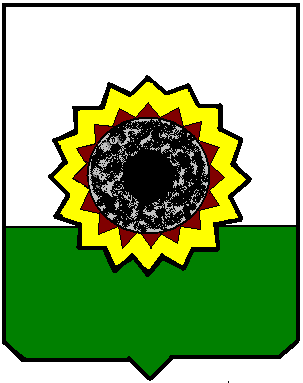 